Publicado en España el 07/06/2016 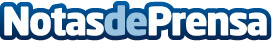 Sorteo online de alianzas de boda de alta joyería Clemència PerisCon motivo del inicio de la temporada nupcial, la firma de alta joyería Clemència Peris ha lanzado un concurso online para sortear un par de alianzas de boda de la más alta calidad. ¿Lo mejor? Se podrá elegir entre 4 modelos distintos: en oro blanco, en oro amarillo, en oro rosa o en oro negro. Además, solamente por participar, recibirás un cupón de descuento del 15% en alianzas de boda que podrás usar en su joyería online para la próxima compraDatos de contacto:Albert SerratNota de prensa publicada en: https://www.notasdeprensa.es/sorteo-online-de-alianzas-de-boda-de-alta Categorias: Nacional Moda Sociedad E-Commerce Celebraciones http://www.notasdeprensa.es